重庆市永川区中医院2021年中医类别住院（全科）医师规范化培训招生简章根据《重庆市中医类别住院（全科）医师规范化培训实施办法（试行）》精神，结合《国家卫生健康委办公厅关于做好 2021 年度卫生健康人才培养培训工作的通知》（国卫办科教函〔2021〕269 号）文件要求，现将重庆市永川区中医院2021年中医类别住院（全科）医师规范化培训招生简章公布如下：基地简介（一）基本情况：重庆市永川区中医院是国家三级甲等中医院，重庆医科大学附属永川中医院。国家中医紧急医学救援队伍和紧急医学救援基地依托中医院，国家住院中医师规范化培训基地。医院编制床位870张，实际开放床位1270张。2020年11月医院已通过国家教育部中医学本科专业认证，综合实力在重庆市中医系统区县中医院中名列前茅。（二）培训优势：医院设38个临床科室和7个医技科室，有国家级、省级重点专科8个，设置33个临床病区，开设毛得宏教授、曾朝芬教授全国名老中医传承工作室。医院有骨伤科、呼吸科、重症医学科、针灸科、耳鼻喉科等特色科室为代表的拳头学科群，带动医院的整体发展。其中骨伤科为国家农村医疗机构中医特色优势重点专科。有重庆医科大学教授、副教授51人，博士生导师1名，硕士生导师18名，国家级、省级学术专委会委员及以上专家30余名，拥有国务院政府特殊津贴专家，二级教授，全国老中医药专家学术经验继承工作指导老师、全国中药技术传承人才、重庆英才·创新创业领军人才、重庆市学术技术带头人、永川区学科带头人12名；重庆市名中医4名，永川区名中医、永川区十大名医11名。（三）基层培养基地：卧龙凼社区卫生服务中心、中山路街道社区卫生服务中心。二、培训目的	经过严格规范的临床实践训练，培养具有良好的职业道德、较强的中医临床思维、扎实的中医基础理论、专业知识和临床技能，掌握必要的西医学有关临床知识和技术，能独立承担临床常见病、多发病及某些疑难危重病证诊疗工作的合格中医类别住院（全科）医师。三、培训时间　　本科生、学术型学位硕士研究生、学术型学位博士研究生 3 年，专业型学位硕士研究生 2 年，专业型学位博士研究生 1 年。四、招收对象和条件1.拟从事中医或中医全科临床医疗工作的中医学（含中西医 结合）类专业本科及以上学历的毕业生，以应届本科毕业生为重点；2.已从事中医临床医疗工作并获得执业医师资格，需要接受培训的人员； 3.在读的中医硕士专业学位研究生； 4.向来自县及县以下基层医疗卫生机构委派培训对象倾斜，加大面向社会招收培训对象的力度； 5.参加中医住院医师规范化培训的在培学员或退培未满三年的学员不予招收。五、招生计划医院2021年招收住院医师规范化培训学员共计60名，其中中医全科专业15名，中医专业45名。六、培训学员待遇按政策发放，国家补助1666元/月，市级补助833元/月，医院发放工资1500元/月（含五险）。医院提供免费住宿。七、报名及资格审核（一）报名时间：2021年7月5日至11日，报名截止时间为7月11日18:00。（二）报名形式：实行网上报名1.登录重庆医药卫生人才网-重庆市住院医师、护士规范化培训专区（http://www.cqwsrc.com/webSite/RCPXZX/ZY/），选择进入“2021 年重庆市中医住院（全科）医师规范化培训网上报名入口”。2.注册获取用户名及密码，并填写个人信息、 报考志愿，提交个人资料等待报考资格审核。（三）提交资料：报名者请在填报信息时上传个人电子照片、 身份证、毕业证书、学位证书、执业医师资格证等证件照片，照片模糊不清者不予审核通过。（四）填报志愿：每位报考者限报 2 个志愿。按所报考志愿的顺序填写，其中第一志愿报考“中医全科”的人员将优先录取。（五）报名成功后请加入2021年中医规培招生QQ群（群号：614709519，入群前请修改备注为姓名+手机号）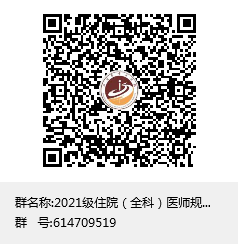 八、报到及现场资格审核（一）报到时间第一志愿：2021年7月19日8：00—10：00 第二志愿：2021年7月22日8：00—10：00 （二）报到地点永川区中医院B栋7楼会议室（三）现场审核内容1.报名表（资格审查通过的学员在重庆医药卫生人才网-重庆市住院医师、护士规范化培训专区打印）1份；2.身份证复印件或带有身份证号码的户口簿复印件2份；3.学历证、学位证、外语考级证复印件各式各1份；4.执业资格证书复印件1份；5.单位人需开具单位证明，其内容包括：（1）单位同意派到我院进行中医/中医全科专业的规培；（2）证明学员与单位已经签订正式用人单位聘用合同。（四）结果应用现场资格审核通过者方可进入笔试，未通过者将相关材料汇总上报市卫健委中医住培办公室。九、笔试及面试（一）笔试及面试时间1.第一志愿笔试时间：2021年7月19日10:00-12:00面试时间：2021年7月20日9:00-12:00，特别提醒：请提前30分钟报到。2.第二志愿笔试时间：2021年7月22日10:00-12:00面试时间：2021年7月22日15:00-18：00，特别提醒：请提前30分钟报到。（二）笔试及面试地点1.笔试地点：永川区中医院住院B栋7楼会议室。2.面试地点：永川区中医院住院A栋18楼会议室。（特别提示：所有来院考生需提供7月18日渝康码彩色纸质件：要求必须为“绿码”且“14天内未到过中高风险地区所在城市”。）（三）笔试及面试形式1.笔试形式：纸质试卷（请携带签字笔）2.面试形式：面试采取结构化面试，面试顺序由应试者现场抽签决定。（四）笔试及面试内容1.笔试内容：中医基础及中医临床专业理论知识。2.面试内容：中医专业知识、技能操作、中医临床思维、沟通交流能力及法律法规知识等。（五）结果应用笔试和面试总成绩满分均为100分，最后考试总成绩满分为100分，其中笔试占70%，面试占30%。根据招生计划名额按总成绩由高到低的顺序等额（1：1）依次纳入体检人员名单。若最后一名纳入体检人员总成绩并例，则以笔试成绩高者优先。（六）总成绩公布时间第一志愿：7月21日；第二志愿：7月23日；调剂录取：7月29日。十、体检1.纳入体检人员：按标准要求体检（详见重庆市住院医师护士规范化培训事务管理办公室下发的《重庆市住院医师规范化培训入学体检标准》）。体检人员以公布总成绩时纳入体检人员名单者为准。2.体检时间及地点另行通知。未按规定时间参加体检者视为自动放弃体检资格。3.结果应用：因自动放弃体检资格或体检不合格者，其缺额按报考人员总成绩由高到低依次递补。体检合格者纳入拟录取人员名单进行公示。十一、公示1.查询网站：重庆医药卫生人才网-重庆市住院医师、护士规范化培训专区（www.cqwsrc.com）。2.重庆市永川区中医院官网：https://www.cqycqzyy.com/ 。十二、联系方式联系地址: 重庆市永川区迎宾大道2号联系电话：张老师023-49822235           